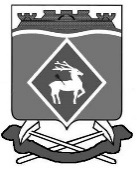 РОССИЙСКАЯ  ФЕДЕРАЦИЯРОСТОВСКАЯ ОБЛАСТЬМУНИЦИПАЛЬНОЕ ОБРАЗОВАНИЕ «БЕЛОКАЛИТВИНСКИЙ РАЙОН»АДМИНИСТРАЦИЯ БЕЛОКАЛИТВИНСКОГО РАЙОНА ПОСТАНОВЛЕНИЕот 26.02. 2024  № 258г.  Белая КалитваОб организации на территории Белокалитвинского района общественных обсуждений В соответствии с федеральными законами от 23.11.1995 № 174-ФЗ                         «Об экологической экспертизе», от 06.10.2003 № 131-ФЗ «Об общих принципах организации местного самоуправления в Российской Федерации», от 10.01.2002 № 7-ФЗ «Об охране окружающей среды», приказом Министерства природных ресурсов и экологии Российской Федерации от 01.12.2020 № 999                                             «Об утверждении требований к материалам оценки воздействия на окружающую среду», постановлением Администрации Белокалитвинского района                                      от 13.02.2023 № 218 «Об утверждении порядка организации и проведения общественных обсуждений планируемой (намечаемой) хозяйственной и иной деятельности на территории Белокалитвинского района», Администрация Белокалитвинского района постановляет:1. Назначить общественные обсуждения в форме общественных слушаний документации (включая материалы оценки воздействия на окружающую среду) по объекту государственной экологической экспертизы: «Материалы, обосновывающие объемы изъятия диких копытных животных, барсука в Ростовской области в сезоне охоты 2024 – 2025 гг.».2. Общественные обсуждения провести 05 апреля 2024 года в 10:00 в малом зале Дворца культуры им. В.П. Чкалова по адресу: г. Белая Калитва,                              ул. Театральная, 1.3.Целью проведения общественных обсуждений документации (включая материалы оценки воздействия на окружающую среду) по объекту государственной экологической экспертизы: «Материалы, обосновывающие объемы изъятия диких копытных животных, барсука в Ростовской области в сезоне охоты 2024 – 2025 гг.» является установление объемов использования охотничьих ресурсов в целях охраны объектов животного мира на территории Ростовской области, рациональное использование ресурсов диких копытных животных, барсука и создание условий для устойчивого развития их популяций. В документации представлены материалы обоснования лимита добычи охотничьих ресурсов, в том числе материалы оценки воздействия намечаемой хозяйственной и иной деятельности на окружающую среду, а также планируемые объемы изъятия диких копытных животных, барсука в Ростовской области в сезоне охоты 2024-2025 гг. и проект нормативного правового акта об их утверждении. 4. Уполномоченным структурным подразделением Администрации Белокалитвинского района по вопросу организации и проведения общественных обсуждений определить отдел сельского хозяйства, продовольствия и защиты окружающей среды.5. Представителем заказчика общественных обсуждений является управление развития охотничьего хозяйства и использования объектов животного мира министерства природных ресурсов и экологии Ростовской области (тел. (863)218-87-90, e-mail: mprro@donland.ru).6. Утвердить:6.1. Состав комиссии общественных обсуждений (приложение № 1).6.2. Утвердить форму предоставления замечаний и предложений (приложение № 2).7. Настоящее постановление вступает в силу со дня его официального опубликования.8. Контроль за выполнением постановления возложить на первого заместителя главы Администрации Белокалитвинского района по экономическому развитию, инвестиционной политике и местному самоуправлению Устименко Д.Ю.     Глава Администрации  Белокалитвинского района						О.А. МельниковаВерно:Заместитель главы АдминистрацииБелокалитвинского районапо организационной и кадровой работе				Л.Г. ВасиленкоПриложение № 1к постановлениюАдминистрацииБелокалитвинского районаот 26.02. 2024 №_258_СОСТАВ комиссии общественных обсужденийЗаместитель главы АдминистрацииБелокалитвинского районапо организационной и кадровой работе				          Л.Г. ВасиленкоПриложение № 2к постановлениюАдминистрацииБелокалитвинского районаот 26. 02. 2024 №258 ФОРМАпредоставления замечаний и предложений участников общественных обсуждений Начальнику отдела сельского хозяйства, продовольствия и защиты окружающей среды Администрации Белокалитвинского района,председателю комиссии общественных обсуждений Авдеенко А.П.Полное наименование организации, юридического лица, Ф.И.О. физического лица ______________________________________________________________________(местонахождение юридического лица, физического лица)______________________________________________________________________(фактический адрес)Телефон:_________________________________________________________________Адрес электронной почты:_____________________________________________________________________________________________________________________________________________________________________________________________________________________________________________________________________________(краткое изложение замечания, предложения)Приложения на ____л. в 1 экз.(при наличии прилагаемых документов указать)____________________                                                                             _____________________             (Ф.И.О.)                                                                                                                                                                                                               (подпись)Заместитель главы АдминистрацииБелокалитвинского районапо организационной и кадровой работе				          Л.Г. ВасиленкоАвдеенко Андрей Петрович- начальник отдела сельского хозяйства, продовольствия и защиты окружающей среды Администрации Белокалитвинского района, председатель комиссии общественных обсужденийБалеха Нина Александровна- главный специалист по защите окружающей среды, механизации и охране труда отдела сельского хозяйства, продовольствия и защиты окружающей среды Администрации Белокалитвинского района, секретарь комиссии общественных обсужденийНикитин Валерий Александрович- специалист 1 категории Восточного межрайонного отдела управления развития охотничьего хозяйства и использования объектов животного мира – государственный охотничий инспектор министерства природных ресурсов и экологии Ростовской области, представитель заказчика                        (по согласованию).